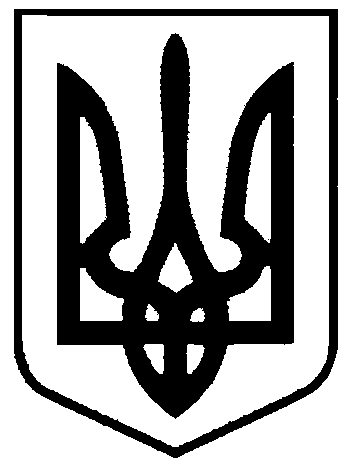 СВАТІВСЬКА МІСЬКА РАДАСЬОМОГО СКЛИКАННЯДВАДЦЯТЬ СЬОМА СЕСІЯРІШЕННЯвід 22 січня 2019 р.    		        м. Сватове					№ 27/7Про встановлення ставок  із сплатитуристичного збору на 2019 рікзі змінами рішення №28/13 від 23 квітня 2019рокуКеруючись Законом України «Про внесення змін до Податкового кодексу України та деяких інших законодавчих актів України щодо покращення адміністрування та перегляду ставок окремих податків і зборів» та пунктом 24 частини першої статті 26 Закону України “Про місцеве самоврядування в Україні”,Сватівська міська радаВИРІШИЛА:1. Установити на території Сватівської міської  ради:1) ставки туристичного збору у розмірі: 0,4 відсотка - для внутрішнього туризму та 4 відсотків - для в’їзного туризму від розміру мінімальної заробітної плати, встановленої законом на 1 січня звітного (податкового) року, для однієї особи за одну добу тимчасового розміщення.2. Справляння збору здійснюється з тимчасового розміщення у таких місцях проживання (ночівлі):а) готелі, кемпінги, мотелі, гуртожитки для приїжджих, хостели, будинки відпочинку, туристичні бази, гірські притулки, табори для відпочинку, пансіонати та інші заклади готельного типу, санаторно-курортні заклади;б) житловий будинок, прибудова до житлового будинку, квартира, котедж, кімната, садовий будинок, дачний будинок, будь-які інші об’єкти, що використовуються для тимчасового проживання (ночівлі).3. Платниками збору є громадяни України, іноземці, а також особи без громадянства, які прибувають на територію Сватівської міської ради, та тимчасово розміщуються у місцях проживання (ночівлі), визначених п. 2 цього рішення.4. Платники збору сплачують суму збору авансовим внеском перед тимчасовим розміщенням у місцях проживання (ночівлі) податковим агентам, які справляють збір за ставками, у місцях справляння збору.5. Справляння збору здійснюєся такими податковими агентами:а) юридичними особами, філіями, відділеннями, іншими відокремленими підрозділами юридичних осіб, які надають послуги з тимчасового розміщення осіб у місцях проживання (ночівлі), визначених пунктом 2 цього рішення;б) квартирно-посередницькими організаціями, які направляють неорганізованих осіб з метою їх тимчасового розміщення у місцях проживання (ночівлі), визначених підпунктом "б" пункту 2 цього рішення, що належать фізичним особам на праві власності або на праві користування за договором найму;6. Платники збору сплачують суму збору авансовим внеском перед тимчасовим розміщенням у місцях проживання (ночівлі) податковим агентам, які справляють збір за ставками, у місцях справляння збору та з дотриманням інших вимог, визначених даним рішенням.За один і той самий період перебування платника збору на території однієї адміністративно-територіальної одиниці, на якій встановлено туристичний збір, повторне справляння збору, вже сплаченого таким платником збору, не допускається.7. Особа здійснює тимчасове розміщення платника збору у місцях проживання (ночівлі), що належать такій особі на праві власності або на праві користування, виключно за наявності у платника збору документа, що підтверджує сплату ним туристичного збору відповідно до цього рішення.8. Податкові агенти сплачують збір за своїм місцезнаходженням авансовими внесками до 30 числа (включно) кожного місяця (у лютому - до 28 (29) включно).9. Оприлюднити рішення в засобах масової інформації або в інший можливий спосіб.10. Контроль за виконанням цього рішення покласти на комісію з питань бюджету, соціально-економічного розвитку, промисловості, підприємництва та регуляторної політики.11.  Рішення набирає чинності з моменту його прийняття.Сватівський міський голова                                        	Є.В. Рибалко